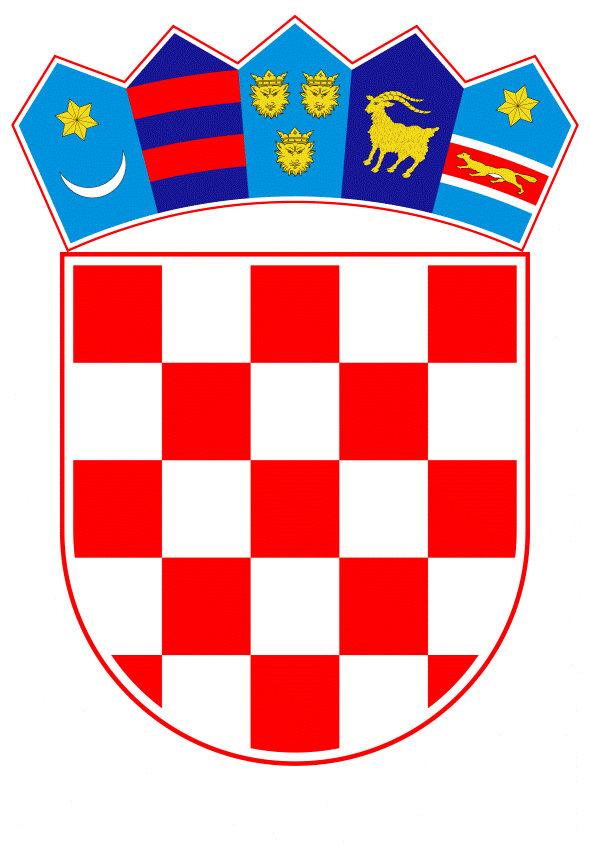 VLADA REPUBLIKE HRVATSKEZagreb, 13. ožujka 2024.______________________________________________________________________________________________________________________________________________________________________________________________________________________________PrijedlogKLASA:URBROJ:Zagreb,PREDSJEDNIKU HRVATSKOGA SABORAPREDMET:	Prijedlog odluke o proglašenju 2025. godine „Godinom obilježavanja 1100. obljetnice hrvatskoga kraljevstva“ (predlagatelj: Odbor za obrazovanje, znanost i kulturu Hrvatskoga sabora) - mišljenje VladeVeza:	Pismo Hrvatskoga sabora, KLASA: 990-01/24-01/4, URBROJ: 65-24-3, od 
8. ožujka 2024.Na temelju članka 122. stavka 2. Poslovnika Hrvatskoga sabora („Narodne novine“, br. 81/13., 113/16., 69/17., 29/18., 53/20., 119/20. - Odluka Ustavnog suda Republike Hrvatske, 123/20. i 86/23. - Odluka Ustavnog suda Republike Hrvatske), Vlada Republike Hrvatske o Prijedlogu odluke o proglašenju 2025. godine „Godinom obilježavanja 1100. obljetnice hrvatskoga kraljevstva“ (predlagatelj: Odbor za obrazovanje, znanost i kulturu Hrvatskoga sabora), daje sljedećeM I Š L J E N J EVlada Republike Hrvatske podržava i nema primjedbi na Prijedlog odluke o proglašenju 2025. godine „Godinom obilježavanja 1100. obljetnice hrvatskoga kraljevstva“, koji je predsjedniku Hrvatskoga sabora podnio Odbor za obrazovanje, znanost i kulturu Hrvatskoga sabora, aktom od 8. ožujka 2024.Za svoje predstavnike, koji će u vezi s iznesenim mišljenjem biti nazočni na sjednicama Hrvatskoga sabora i njegovih radnih tijela, Vlada je odredila ministricu kulture i medija dr. sc. Ninu Obuljen Koržinek, ministra znanosti i obrazovanja dr. sc. Radovana Fuchsa i državne tajnike Krešimira Partla, dr. sc. Ivicu Poljička, Stipu Mamića, Ivicu Šuška i dr. sc. Ivu Ivanković.	PREDSJEDNIK	mr. sc. Andrej PlenkovićPredlagatelj:Ministarstvo zdravstva  Predmet:Prijedlog odluke o proglašenju 2025. godine „Godinom obilježavanja 1100. obljetnice hrvatskoga kraljevstva“ (predlagatelj: Odbor za obrazovanje, znanost i kulturu Hrvatskoga sabora) - davanje mišljenja Hrvatskome saboru